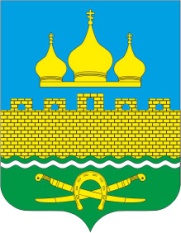     РОССИЙСКАЯ ФЕДЕРАЦИЯ   РОСТОВСКАЯ ОБЛАСТЬ  НЕКЛИНОВСКИЙ РАЙОН    МУНИЦИПАЛЬНОЕ ОБРАЗОВАНИЕ «ТРОИЦКОЕ СЕЛЬСКОЕ ПОСЕЛЕНИЕ»            АДМИНИСТРАЦИЯ ТРОИЦКОГО СЕЛЬСКОГО ПОСЕЛЕНИЯРАСПОРЯЖЕНИЕот 29.12.2020г №  219     с. ТроицкоеОб утверждении плана реализации муниципальной программы Троицкого сельского поселения «Муниципальная политика» на 2021 годВ соответствии с Постановлениями Администрации Троицкого сельского поселения от 15.03.2018 г. № 36 «Об утверждении Порядка разработки, реализации и оценки эффективности муниципальных программ Троицкого сельского поселения»:   Утвердить план реализации муниципальной программы Троицкого сельского поселения «Муниципальная политика» на 2021 год (далее – План реализации), согласно Приложению к настоящему распоряжению.  Настоящее распоряжение вступает в силу со дня подписания, подлежит размещению на официальном сайте Администрации Троицкого сельского поселения.  Контроль за исполнением распоряжения оставляю за собой.Глава Администрации Троицкого сельского поселения						О.Н.ГуринаПриложениек постановлению Администрации Троицкого сельского поселенияот 29.12.2020 г. № 219План реализации муниципальной программыТроицкого сельского поселения «Муниципальная политика» на 2021 год№ п/пНомер и наименованиеОтветственный исполнитель, соисполнитель, участник (должность/ФИО)Ожидаемый результат (краткое описание)Плановый срок реализацииОбъем расходов, тыс. руб.Объем расходов, тыс. руб.Объем расходов, тыс. руб.Объем расходов, тыс. руб.№ п/пНомер и наименованиеОтветственный исполнитель, соисполнитель, участник (должность/ФИО)Ожидаемый результат (краткое описание)Плановый срок реализациивсегобюджет районабюджет сельского поселениявнебюджетные источники1234567891Подпрограмма 1 «Развитие муниципального управления и муниципальной службы в Троицком сельском поселении»ведущий специалист, Бадаева Т.В.ХХ53,5-53,5-1.1Основное мероприятие 1.1.Разработка и принятие нормативных-правовых актов по вопросам развития муниципальной службы. Официальная публикация норматино-правовых актов и иных информационных материалов в средствах массовой информации (бюллетенях)ведущий специалист, Бадаева Т.В.Развитие муниципальной службы, осуществление деятельности муниципальных служащих в соответствии с законодательствомвесь период23,0-23,0-1.2Основное мероприятие 1.2.Повышение уровня образования муниципальных служащихведущий специалист, Бадаева Т.В.Повышения уровня и качества работы муниципальных служащихвесь период10,0-10,0-1.3Основное мероприятие 1.3Совершенствование механизмов оздоровления муниципальных служащих (диспансеризация)старший инспектор, Котеленко К.П.Сохранение и укрепление здоровья муниципальных служащих3-й квартал20,5-20,5-Контрольное событие муниципальной подпрограммы 1Подведение итогов реализации муниципальной программы, расчет показателейведущий специалист, Бадаева Т.В.Совершенствование нормативно-правовой базы муниципальной службы, повышение уровня знаний муниципальных служащих, проведение диспансеризации4-й кварталХХХХ2Подпрограмма 2 «Повышение престижа муниципальной службы»ведущий специалист, Бадаева Т.В.ХХ----2.1Основное мероприятие 2.1.Совершенствование системы муниципальных гарантий и дополнительного страхования муниципальных служащихведущий специалист, Бадаева Т.В.Увеличение интереса населения поселения к муниципальной службевесь период----2.2Основное мероприятие 2.2Разработка и внедрение системы мер по формированию позитивного общественного мнения о муниципальной службеведущий специалист, Бадаева Т.В.Формирования положительного отношения к муниципальной службевесь период----2.3Основное мероприятие 2.3.Формирование молодежного кадрового резерва муниципальной службыведущий специалист, Бадаева Т.В.Увеличение количества молодых специалистоввесь период----2.4Основное мероприятие 3.1Создание на официальном сайте Администрации Троицкого сельского поселения раздела по вопросам организации и прохождения муниципальной службы в органах местного самоуправления. Привлечение представителей общественных объединений для участия в заседаниях, конкурсных комиссийведущий специалист, Бадаева Т.В.Повышение уровня открытости и гласности деятельности муниципальной службывесь период----Контрольное событие муниципальной подпрограммы 2Расчет показателей общественного мненияведущий специалист, Бадаева Т.В.Формирование положительного отношения к муниципальной службе, формирование молодежного кадрового резерва4-й кварталХХХХ